               Мероприятие«Изучение правил дорожного движения» (вторая младшая группа «Радуга»)Воспитатель: Идрисова Ж.М.2018г. «Изучение правил дорожного движения»Цель: ознакомление детей с ПДД.Задачи: познакомить детей с ПДД при передвижении по улицам и дорогам; воспитывать навыки выполнения основных правил поведения на улице, дороге, с целью предупреждения детского дорожно-транспортного травматизма.Оборудование: , светофор, дорожные знаки.Ход занятияГород, в которомС тобой мы живем,Можно по праву сравнить с Букварем.Азбукой улиц,Проспектов, дорог,Город дает нам все время урок.Вот она, азбука,-Над головой:Знаки развешаны вдоль мостовой.Мы познакомимся со знаками и правилами дорожного движения.- Кто из вас, идя в школу, переходит улицу? Кто уже это делает один, без взрослых? Расскажите, как вы переходите улицу. (Выслушиваются ответы детей.)- А для чего необходимо знать правила дорожного движения? (Выслушиваются ответы детей.)- А знаете ли вы, кого называют «Волшебник-постовой»? Отгадайте загадку.Я глазищами моргаюНеустанно день и ночь.Я машинам помогаюИ тебе могу помочь! (СВЕТОФОР)-Расскажите, что вы знаете про цвета светофора.Красный свет нам говорит:- Стой! Опасно! Путь закрыт!Желтый свет - предупрежденье:Жди сигнала для движенья.Зеленый свет открыл дорогу:Переходить ребята могут.Знакомство с правилами перехода дороги- Что делать, если красный сигнал вспыхнул, а вы уже начали переход? (Выслушиваются предположения детей.)Правильный ответ - вернуться назад, на тротуар, если вы только начали переходить дорогу. Если вы оказались на середине проезжей части, надо дожидаться зеленого сигнала, стоя на «островке безопасности» или на осевой линии, но нельзя пятиться назад или метаться перед движущимися автомобилями.Желтый сигнал - предупредительный. При желтом сигнале начинать переход нельзя.Пересекать дорогу можно лишь при зеленом сигнале светофора. Вы, конечно, видели на дорогах светофоры, у которых нет желтого сигнала. Это светофоры пешеходные, их сигналы обязательны только для пешеходов.Знак «Пешеходный переход»- Есть еще один знак пешеходного перехода. Отгадайте, в каком еще месте можно перейти улицу.Полосатая лошадка.Ее зеброю зовут.Но не та, что в зоопарке,По ней люди все идут.- Это пешеходная дорожка, место, где можно переходить дорогу.- А кто из вас внимательный, кто заметил - около школы есть такой знак? Где он висит? А еще, какие знаки вы видели около школы? (Дети рассказывают и показывают эти знаки, объясняют их значение.)Если ты поставил ногуНа проезжую дорогу,Обрати вниманье, друг:Знак дорожный - красный круг,Человек, идущий в черном,Красной черточкой зачеркнут.И дорога вроде, ноЗдесь ходить запрещено!Ни проехать, ни пройти:Знак дорожный на пути.Знак «Пешеходное движение запрещено»- Ребята, а всегда ли вы, переходя дорогу, смотрите по сторонам?Прежде чем на дорогу шагнуть,Всегда осмотритесь: не опасен ли путь?Налево сначала ты посмотри,Направо потом, в середине пути.Памятка соблюдения правил  дорожного движенияПереходи улицу только у перекрестков или там, где есть знак «Переход» и широкие поперечные полосы на мостовой. И только тогда, когда на светофоре загорится зеленый свет.Если светофора здесь нет, то, выходя на проезжую часть, посмотри сперва налево - приближается ли какая-нибудь машина. А как дойдешь до середины улицы, посмотри направо - не идет ли машина оттуда. А если идет, остановись и подожди, пока пройдет.Не перебегай улицу перед движущимся транспортом. Подожди, пока пройдет.Если на перекрестке есть светофор, переходи улицу только на зеленый свет или когда загорится сигнал «Идите».Стоящий на остановке автомобиль, автобус или троллейбус обходи только сзади, чтобы вовремя увидеть, не идет ли за ним другая машина, шофер которой тебя не видит. Но еще лучше подождать, когда они уедут, и тебе станет видна вся улица.- Давайте подведем итог стихотворением «Запрещается - разрешается».И проспекты, и бульвары –Всюду улицы шумны.Проходи по тротуаруТолько с правой стороны.Тут шалить, мешать народуЗа-пре-ща-ет-ся! (Хором.)Быть примерным пешеходомРаз-ре-ша-ет-ся! (Хором.)Если едешь ты в трамваеИ вокруг тебя народ,Не толкаясь, не зевая,Проходи скорей вперед.Ехать зайцем, как известно,За-пре-ща-ет-ся! (Хором.)Уступить старушке место –Раз-ре-ша-ет-ся! (Хором.)Если ты гуляешь просто,Все равно вперед гляди.Через шумный перекрестокОсторожно проходи.Переход при красном свете –За-пре-ща-ет-ся! (Хором.)При зеленом даже детямРаз-ре-ша-ет-ся! (Хором.)Это должен знать каждыйНельзя ходить по проезжей части, а можно только по тротуару, придерживаясь правой стороны.Переходите улицу шагом в местах, обозначенных указателями.На регулируемых перекрестках ожидайте появления зеленого сигнала светофора или соответствующего знака регулировщика и переходите улицу тогда, когда поперечный поток транспорта не прекратится; при этом внимательно наблюдайте за транспортом, совершающим поворот.Прежде чем сойти с тротуара на проезжую часть улицы, убедитесь в полной безопасности, сначала посмотрите налево, а дойдя до середины улицы, направо; идущий транспорт пропустите.Ожидайте трамвай, троллейбус, автобус только на специально обозначенных посадочных площадках, не мешая движению транспорта, а где их нет, - на тротуаре, не создавая помех движению пешеходов.Не играйте на проезжей части улицы, не катайтесь на коньках, санках, самокатах на мостовой и тротуарах, не цепляйтесь за движущийся транспорт.Правил дорожныхНа свете немало.Все бы их выучитьНам не мешало,Но основное из правил движенияЗнать как таблицуДолжны умноженья.На мостовой - не играть,Не кататься,Если здоровым ты хочешь остаться!Бурлит в движении мостовая:Бегут авто, спешат трамваи.Все будьте правилу верны –Держитесь правой стороны.Объяснить надо запросто,Будь ты юн или стар:Мостовая - для транспорта,Для тебя - тротуар!Иди через улицу там, пешеход,Где знаком указан тебе переход!Где улицу надо тебе перейтиО правиле помни простом:С вниманием налево сперва поглядиИ направо взгляни потом.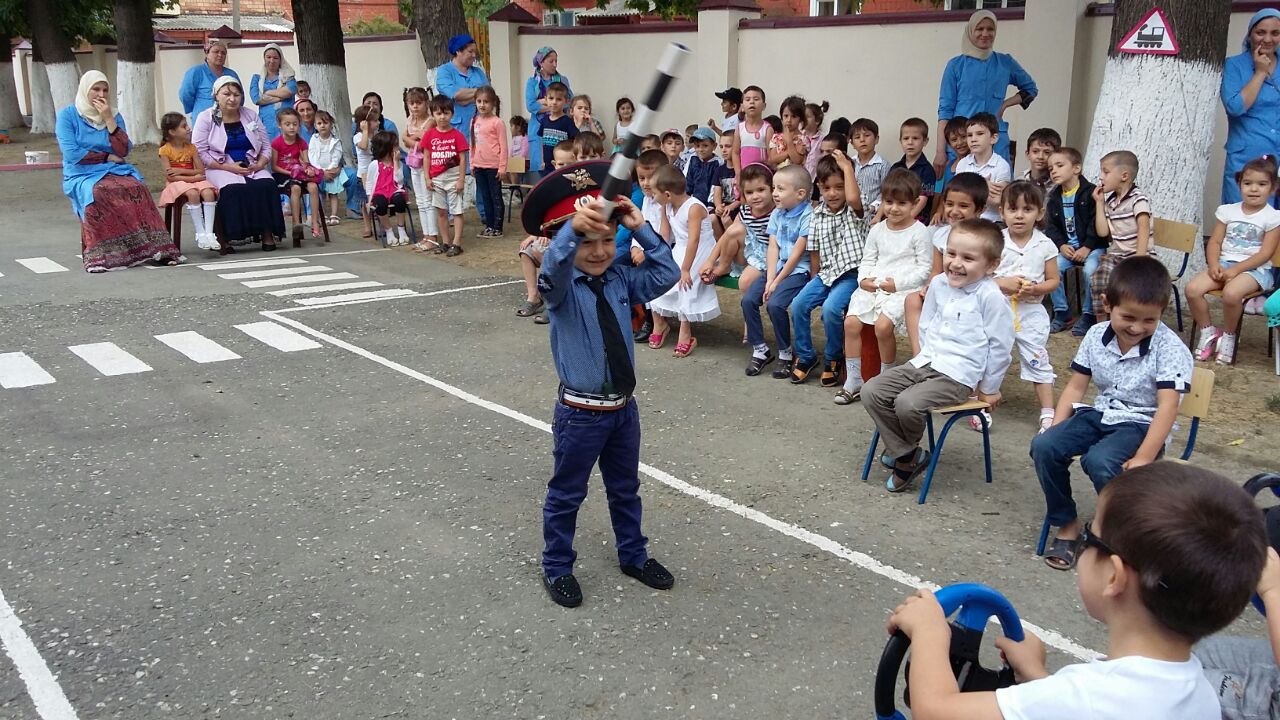 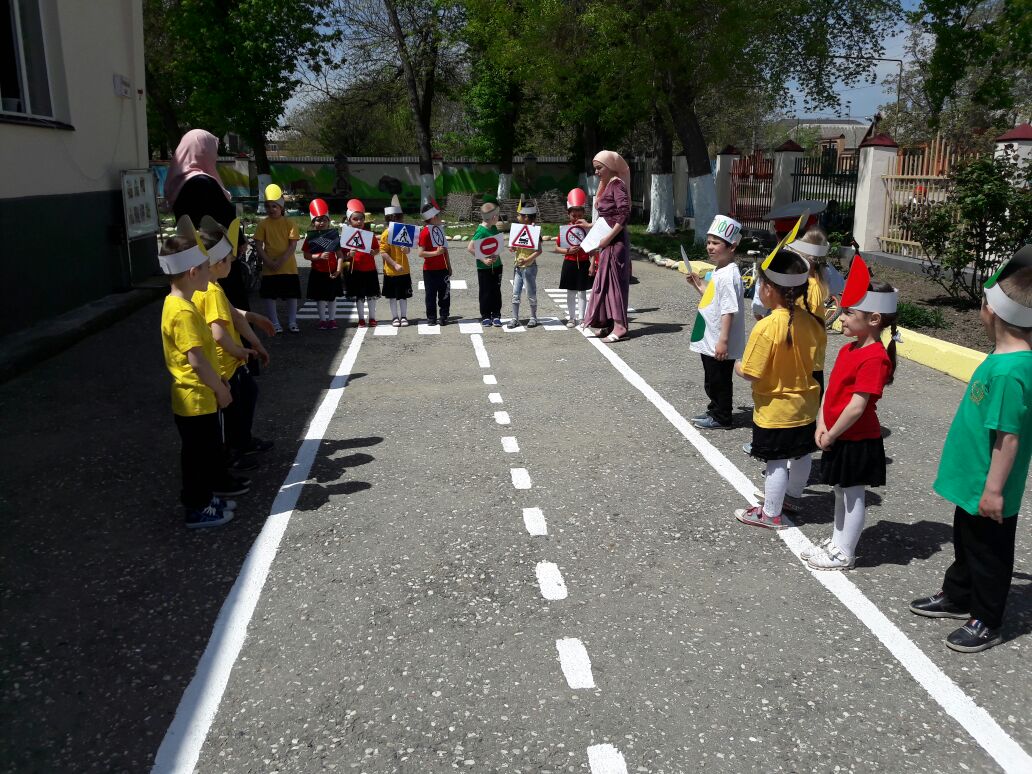 